LUNT’S HEATH PRIMARY SCHOOL TERM DATES: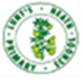 ACADEMIC YEAR 2025-26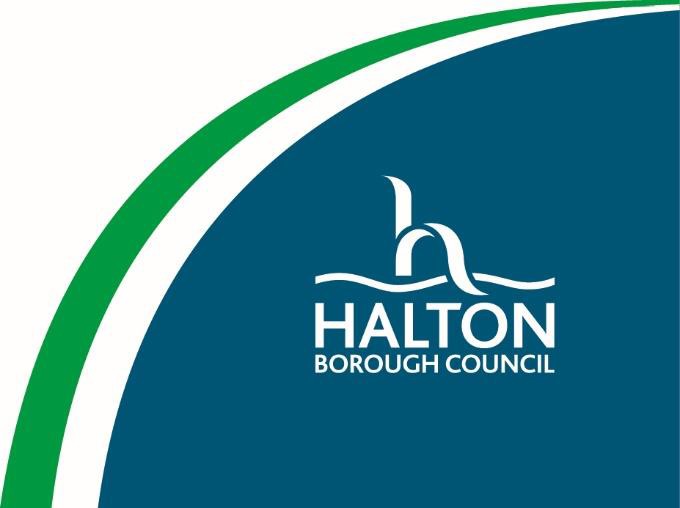 Sep-25Sep-25Sep-25Sep-25Sep-25Sep-25Sep-25Oct-25Oct-25Oct-25Oct-25Oct-25Oct-25Oct-25Nov-25Nov-25Nov-25Nov-25Nov-25Nov-25Nov-25MTWTFSSMTWTFSSMTWTFSS12345671234512891011121314678910111234567891516171819202113141516171819101112131415162223242526272820212223242526171819202122232930272829303124252627282930Dec-25Dec-25Dec-25Dec-25Dec-25Dec-25Dec-25Jan-26Jan-26Jan-26Jan-26Jan-26Jan-26Jan-26Feb-26Feb-26Feb-26Feb-26Feb-26Feb-26Feb-26MTWTFSSMTWTFSSMTWTFSS123456712341891011121314567891011234567815161718192021121314151617189101112131415222324252627281920212223242516171819202122293031262728293031232425262728Mar-26Mar-26Mar-26Mar-26Mar-26Mar-26Mar-26Apr-26Apr-26Apr-26Apr-26Apr-26Apr-26Apr-26May-26May-26May-26May-26May-26May-26May-26MTWTFSSMTWTFSSMTWTFSS1123451232345678678910111245678910910111213141513141516171819111213141516171617181920212220212223242526181920212223242324252627282927282930252627282930313031Jun-26Jun-26Jun-26Jun-26Jun-26Jun-26Jun-26Jul-26Jul-26Jul-26Jul-26Jul-26Jul-26Jul-26Aug-26Aug-26Aug-26Aug-26Aug-26Aug-26Aug-26MTWTFSSMTWTFSSMTWTFSS1234567123451289101112131467891011123456789151617181920211314151617181910111213141516222324252627282021222324252617181920212223293027282930312425262728293031